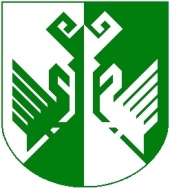 от 14 января 2019 года № 03Об организации бесплатного питания обучающихся
с ограниченными возможностями здоровья
в муниципальных общеобразовательных организациях,детей-инвалидов, детей-сирот и детей, оставшихся без попечения родителей, а также детей с туберкулезной интоксикацией в дошкольных образовательных организацияхВ соответствии с частью 3 статьи 65, частью 7 статьи 79 Федерального закона Российской Федерации от 29 декабря 2012 года № 273 ФЗ «Об образовании в Российской Федерации», Законом Республики Марий Эл от 01 августа 2013 года № 29-3 «Об образовании в Республике Марий Эл», постановлением Правительства Республики Марий Эл от 28.08.2015 № 471 «Об установлении максимальных размеров платы, взимаемой с родителей (законных представителей) за присмотр и уход за детьми, осваивающими образовательные программы дошкольного образования в государственных образовательных организациях Республики Марий Эл и муниципальных образовательных организациях», Приказом от 28 февраля 2017 г. № 48/1 МУ «Отдел образования и по делам молодежи администрации МО «Сернурский муниципальный район» «Об установлении размера платы, взимаемой с родителей (законных представителей) за присмотр и уход в муниципальных образовательных организациях, реализующих программы дошкольного образования», в целях обеспечения обучающихся с ограниченными возможностями здоровья в муниципальных общеобразовательных организациях, детей-инвалидов, детей-сирот и детей, оставшихся без попечения родителей, а также детей с туберкулезной интоксикацией муниципального образования «Сернурский муниципальный район» бесплатным питанием, администрация муниципального образования «Сернурский муниципальный район», постановляет:Муниципальному учреждению «Отдел образования и по делам молодежи администрации муниципального образования «Сернурский муниципальный район» в муниципальных образовательных организациях муниципального образования «Сернурский муниципальный район» организовать горячее питание обучающихся с ограниченными возможностями здоровья, детей-инвалидов, детей-сирот и детей, оставшихся без попечения родителей, а также детей с туберкулезной интоксикацией за счет средств бюджета муниципального образования «Сернурский муниципальный район».Установить норму: - питания для обучающихся в общеобразовательных организациях, с ограниченными возможностями здоровья не ниже 50 рублей в день на одного обучающегося,- за присмотр и уход детей-инвалидов, детей-сирот и детей, оставшихся без попечения родителей, а также  детей с туберкулезной интоксикацией в дошкольных образовательных организациях не ниже 78 рублей в день на одного обучающегося.Постановление администрации муниципального образования «Сернурский муниципальный район» от 25 сентября 2018 года № 296 «Об организации бесплатного питания обучающихся с ограниченными возможностями здоровья в муниципальных бюджетных образовательных организациях» со дня вступления в силу настоящего постановления признать утратившим силу.Разместить настоящее постановление на официальном сайте администрации муниципального образования «Сернурский муниципальный район» в информационно-телекоммуникационной сети «Интернет».Контроль за исполнением настоящего постановления возложить на заместителя главы администрации муниципального образования «Сернурский муниципальный район» по социальным вопросам Ямбаршеву Н.М.Постановление вступает в силу после его официального опубликования.Глава администрации     муниципального образования			«Сернурский муниципальный район»                                                        С. АдигановСкобелев Д.А.(83633) 9-77-36СОГЛАСОВАНО:ШЕРНУРМУНИЦИПАЛЬНЫЙ РАЙОНЫНАДМИНИСТРАЦИЙЖЕАДМИНИСТРАЦИЯ СЕРНУРСКОГО МУНИЦИПАЛЬНОГОРАЙОНАПУНЧАЛПОСТАНОВЛЕНИЕЗаместитель главы администрации по социальным вопросам администрации муниципального образования «Сернурский муниципальный район»Н.М. Ямбаршева14.01.2019 Руководитель МУ «Отдел образования и по делам молодежи администрации МО «Сернурский муниципальный район»А.П. Конаков14.01.2019Главный специалист отдела организационно-правовой работы и кадров администрации муниципального образования «Сернурский муниципальный район»О.А. Андреева14.01.2019